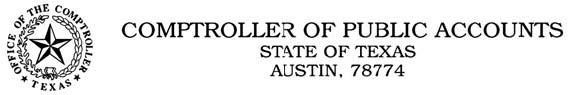 WIRING INSTRUCTIONS FOR COMPTROLLER FED ACCOUNT ROUTING NUMBER:	114900164FED ACCOUNT NAME:	TX COMP AUSTIN ADDRESS:	208 E. 10th STREET	AUSTIN, TX  78701-2436ACCOUNT NUMBER:  	463600701ACCOUNT NAME:		CPA / TEXAS EDUCATION AGENCY REFERENCE:	NAME OF DISTRICTATTENTION:	TEA FSP Refund/FS1 Fee CodeBe sure to indicate TEA, or funds may be sent to another state agency. If you have any banking questions, please contact Patricia Vela at 512-463-2227.If you have questions specific to the refund payment, please contact sfinance@tea.texas.gov or 512.463.9238.